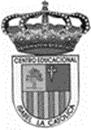 Centro Educacional de Adultos	     	NAME: Isabel la Católica – Puente Altohttps://isabellacatolica.cl/ 				__________________________________						WORKSHEET  NUMBER 1“GREETINGS-SALUDOS”INDICACIONES DEL PROFESOR.EjemplosActividad de ejercitación.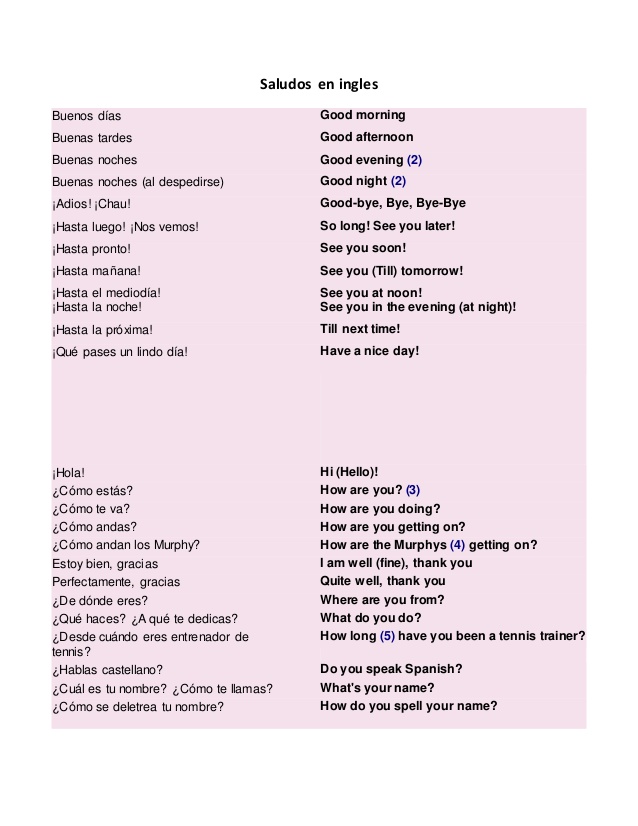 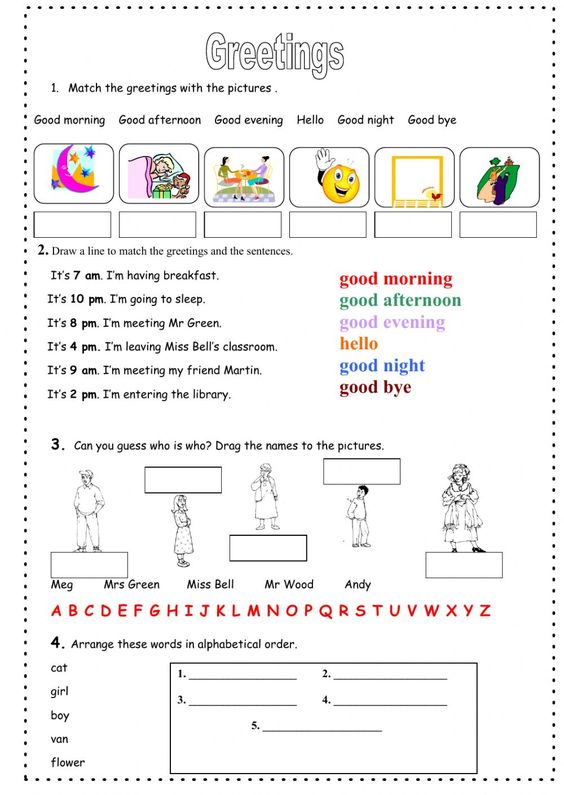 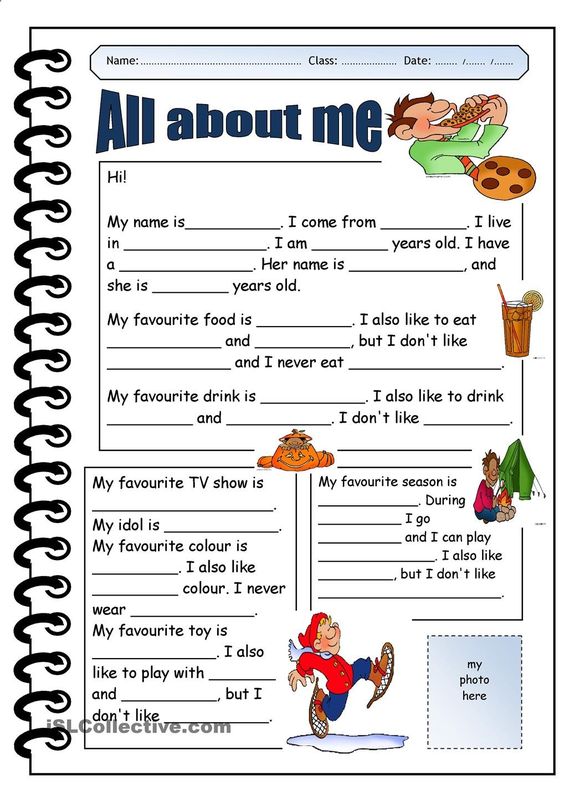 ESCOGE TU SALUDO DE DISTANCIA FÍSICA PREFERIDO Y ABAJO CUÉNTAME POR QUÉ TE AGRADA, HAZLO EN ESPAÑOL SI ES NECESARIO.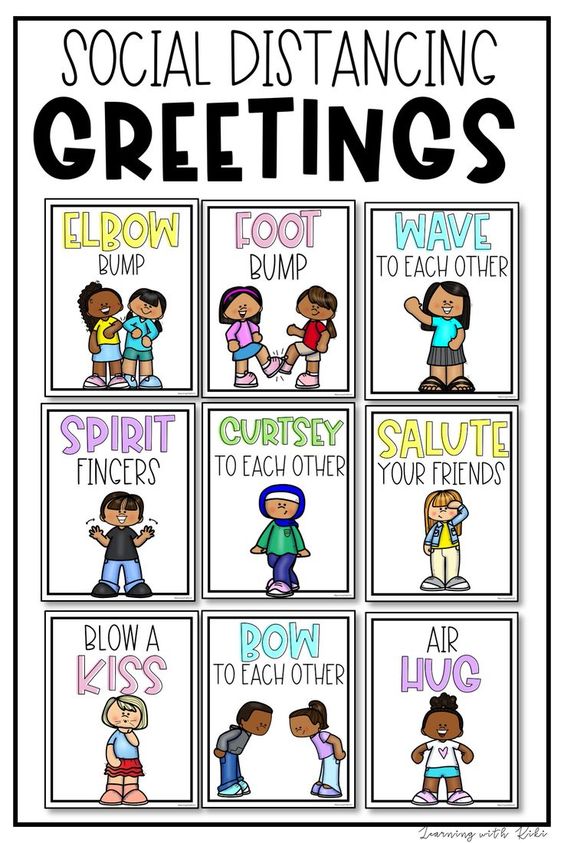 TU SALUDO PREFERIDO Y POR QUÉ:___________________________________________________________________________________________________________________________________________________________________________________________________________________________________________________________________________________________________________________________________________________________________________________________________________________________________________________________________________________________________________________________________________________________________________________________________________________________________________________________________________________________________ASIGNATURAENGLISHCURSO1° NIVELPROFESORVIVIANA LUCERO J.  JOAN MUÑOZ S.CORREO PROFESORPROFESORAVIVIANAINGLES@GMAIL.COMTEACHERNOCTURNA@GMAIL.COMFECHA DEINICIO08 DE MARZO 2021FECHA DE TERMINO15 DE MARZO DE 2021CONTENIDOSGREETINGS.LOS ALUMNOS Y ALUMNAS APRENDEN A SALUDAR Y DESPEDIRSE EN INGLÉS DE FORMA CORRECTA Y EN MANERA FORMAL E INFORMAL.GREETINGS.LOS ALUMNOS Y ALUMNAS APRENDEN A SALUDAR Y DESPEDIRSE EN INGLÉS DE FORMA CORRECTA Y EN MANERA FORMAL E INFORMAL.GREETINGS.LOS ALUMNOS Y ALUMNAS APRENDEN A SALUDAR Y DESPEDIRSE EN INGLÉS DE FORMA CORRECTA Y EN MANERA FORMAL E INFORMAL.DEBES COMPLETAR LA GUÍA CON LÁPIZ PASTA AZUL O NEGRO. SE ADMITEN CORRECCIONES CON CORRECTOR. PUEDES USAR DICCIONARIO FÍSICO U ONLINE. PUEDEN AYUDARSE EN SUS CASAS CON LA WEB.HELLO! HOW ARE YOU?        HOLA! CÓMO ESTÁ?GOOD MORNING.                BUENOS DÍAS.    SE SALUDA ASÍ HASTA LAS 12:00 DEL DIA.GOOD AFTERNOON.            BUENAS TARDES.  SE SALUDA ASÍ DE 12:00 A 17:00 HRS.GOOD EVENING.                 BUENAS NOCHES.   SE SALUDA ASÍ DE 17:00 HRS. EN ADELANTE.GOOD NIGHT.                     BUENAS NOCHES. SE USA SOLO PARA DESPEDIRSE, CUANDO SE                                                                      VAN DE UN LUGAR O SE VAN A ACOSTAR.https://www.youtube.com/watch?v=1g0lH5r4M3A       VE EL VIDEO PARA PRACTICAR                                                                                 PRONUNCIACIÓN.VAMOS A EJERCITAR EN LAS SIGUIENTES HOJAS.